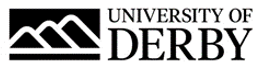 University of Derby Job DescriptionJob SummaryJob TitleMental Health PractitionerCollege/Department The RegistryLocationKedleston Road, Derby, DE22 1GB and other University sitesJob Reference Number0368-21Salary£32,871 to £35,622 per annum pro rataReports ToCollege Wellbeing PractitionerLine Management ResponsibilityNoJob Description and Person SpecificationRole SummaryTo work as part of the Student Mental Health and Wellbeing team to provide assessment and support to students experiencing mental health difficulties and to those on the autistic spectrum and to promote the mental health and wellbeing of all students.The post holder will be expected to work collaboratively across the service, wider university and with statutory services to improve the wellbeing of students and reduce risk to students.In line with our commitment to students to provide an environment that supports personal development and growth alongside academic study, you will be working within our Student Wellbeing Service and will be part of a specialist team committed to delivering a safe and welcoming, confidential range of services to students in higher education.Principal AccountabilitiesProvide responsive and holistic health and wellbeing services for students from application through to graduationAssess the support needs of applicants and students who experience mental illness and/or autism and draw up support plans in line with need.To promote the development of independent learning and self-management strategies.To assess and manage clinical risk in relation to student wellbeing and create safety plans and refer student to statutory and 3rd sector agencies for support as appropriateTo engage, build and maintain relationships with internal colleagues and key external stakeholderProvide information and guidance to staff within the university in the area of student mental healthCollaborative working with the wider University and DSRL halls to coordinate support; ensuring the ongoing development of the service and creating strategies to promote inclusivity and the health and wellbeing of students.Undertake responsibilities for safeguarding and protecting children and vulnerable adultsContribute to a critical incident on call rota for the student wellbeing serviceTo keep accurate records and comply with data protection requirements in all working practicesTo maintain confidentiality and work within the policies and procedures of the student wellbeing serviceTo contribute, as appropriate, to the evaluation and monitoring of the service provision.To maintain professional body registration and update CPD within requirements.Willingness and ability to travel to university campuses to deliver services to students.To be responsible for promoting the University’s Equality & Diversity Policy.Person SpecificationEssential CriteriaQualificationsRelevant degree or equivalent qualification Professional registration with either HCPC/NMC/SWEExperienceWorking with people who experience mental illness and/or autismSubstantial experience of working within a mental health setting.Crisis management and risk assessmentSkills, knowledge & abilitiesAn awareness of mental health conditions and autism spectrum conditions and potential impact on academic studyKnowledge of the Equality Act, Mental Health Act and other legislation as it relates to the jobAn understanding of the diversity of the student population and their need in respect of servicesPositive and inclusive attitudeAbility to work within professional boundaries and maintain confidentialityAbility to remain calm in challenging situationsAbility to demonstrate commitment and reliabilityBusiness requirementsCore business hours of 8.30 am -7pm Monday -Thursday and 8.30 – 5pm on FridayDesirable CriteriaQualificationsRelevant Post Graduate QualificationTeaching qualification/experienceTraining in Adult Autism or ability to work towardsExperienceWorking in the HE sectorAn understanding of the organisational structure of a universitySkills, knowledge and abilitiesAbility to commit to the philosophy of Student WellbeingDrive and determination for excellenceAbility to demonstrate motivation and initiativeFlexible and adaptable with the ability to work across teams building relationships to ensure a good result.Able to take responsibility and proactively resolve matters taking on a sense of ownershipDoesn’t take things at face value; is confident to question and investigate beyond first impressionsThinks creatively and looks for more efficient ways of doing things.Is able to see and consider the bigger picture; asking searching questions to resolve issues.BenefitsAs well as competitive pay scales, we offer generous holiday entitlement. We also offer opportunities for further salary progression based on performance, and the opportunity to join a contributory pension scheme. The University of Derby is committed to promoting equality, diversity and inclusion. However you identify, we actively celebrate the knowledge, experience and talents each person bringsFor more information on the benefits of working at the University of Derby go to the Benefit pages of our website.